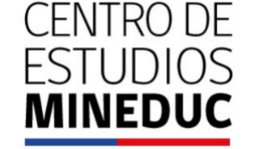 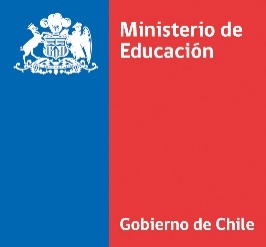 	  CódigoFicha de estudios/evaluaciones/estadísticaspara subir al CEDOCTÍTULOEstudio de Usabilidad de Textos EscolaresCATEGORÍAS Estudios                 Evaluaciones                 EstadísticasTIPO DE DOCUMENTOMinuta                                              Nota de investigación           Documento de trabajo                     ArtículoPresentación                                   Informe                                            Otro                                                                                            SUBCATEGORÍAMonitoreo y evaluación            Reporte de información estadística           Educación parvularia                 CurrículumEnseñanza y aprendizaje          TICLiderazgo directivo                    Sistema educativoComunidad educativa                Educación superiorDocentes                                       Educación técnico profesionalEducación especial                     IndicadoresEducación de adultos                 Educación escolarAsistentes y sostenedoresIDIOMAEspañolNº DE PÁGINAS76INCORPORA PERSPECTIVA DE GÉNERO                Sí                                   NoID FONIDELUGAR DE TÉRMINO AÑO DE TÉRMINO 2017PALABRAS CLAVESTextos Escolares, UsabilidadOBJETIVO GENERALIndagar sobre la usabilidad de los textos escolares de enseñanza básica, con el propósito de profundizar en la relación texto/usuario y retroalimentar las especificaciones técnicas para la adquisición de textos escolares.METODOLOGÍACUALITATIVACUANTITATIVAMIXTARESUMENEl estudio está orientado a evaluar el grado de satisfacción de los profesores y estudiantes con los textos escolares que entrega el Ministerio de Educación, con la finalidad de generar información que profundice en el conocimiento de la relación texto/usuario y aporte información que retroalimente las especificaciones técnicas  de textos escolares.   DOCUMENTO PÚBLICO                      Sí                                   NoPUBLICACIÓN DESTACADA                      Sí                                   NoPUBLICACIONES Anuario  Evidencia  N/A  Otra  Revista EPE  TALISPUBLICADO                      Sí                                   NoNOMBRE DE LA PUBLICACIÓNNº DE PUBLICACIÓNEDITORIALISSNISBNNº DERECHO DE AUTORPERIODICIDADENTIDADSOLICITANTEMinisterio de Educación - UCEENTIDAD A CARGO EDECSA ASESORÍAS Y ESTUDIOSINVESTIGADOR U ORGANISMO PRINCIPALKarla ÁlvarezEQUIPO DE INVESTIGACIÓNFrancisca GómezXimena SilvaJoaquín ReyesSergio ElliotOTROS INVESTIGADORES Rodrigo HenríquezCONTRAPARTE TÉCNICAEquipo conformado por un representante de UNESCO, un representante del Centro de Estudios del Ministerio de Educación, y un representante de la Unidad de Currículum y Evaluación del MINEDUC.ORGANIZACIÓN 1UNESCOORGANIZACIÓN 2Nº DOCUMENTO ADMINISTRATIVOFECHA DEL DOCUMENTO ADM.TIPO DE FINANCIAMIENTOInterno:___Externo: ___  Obtenido de:____________________Mixto: ___COSTO DEL ESTUDIOBASE DE DATOS                       Sí                                   NoBASE PÚBLICA                     Sí                                   NoARCHIVO DEL ESTUDIOARCHIVO DEL ESTUDIONOMBRE FORMATOPROTEGIDO               Sí                                   No